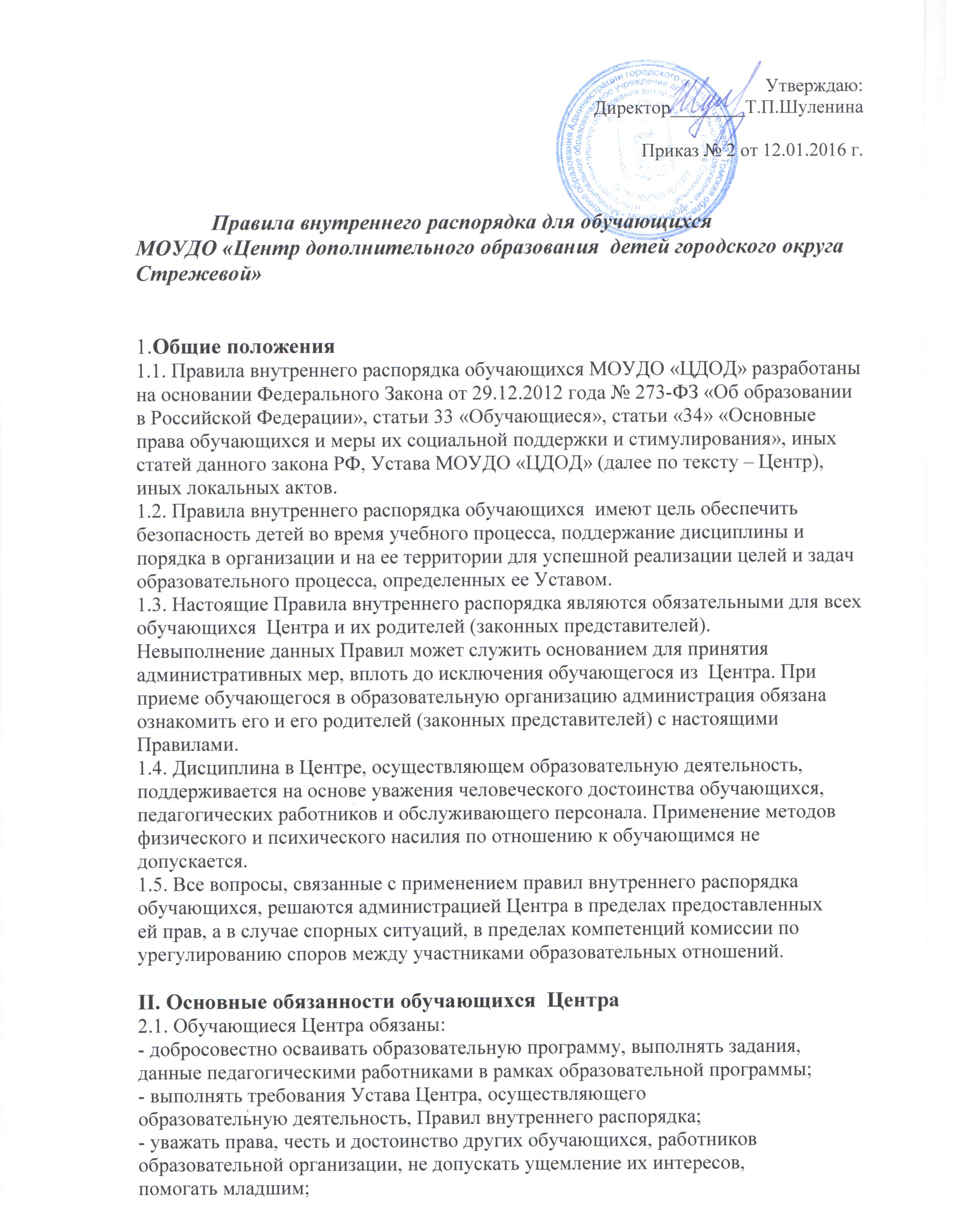 - соблюдать дисциплину, правила техники безопасности, установленный режимобучения в организации; выполнять требования дежурных по организации;- сознательно относиться к учебе, своевременно являться на занятия, соблюдатьпорядок на рабочем месте;- при неявке обучающегося на занятия по болезни или другим уважительнымпричинам, обучающийся обязан в течение первого дня болезни поставить обэтом в известность педагога; в случае болезни обучающийся предоставляетсправку амбулаторного врача или лечебного заведения по установленнойформе;- беречь имущество организации, бережно относиться к результатам трудадругих людей, зеленым насаждениям;- экономно расходовать электроэнергию, воду, сырье и другие материалы.- заботиться о своем здоровье, стремиться к нравственному, духовному ифизическому развитию и самосовершенствованию;- следить за своим внешним видом.2.2. Обучающимся организации запрещается:- приносить, передавать или использовать оружие, спиртные напитки, табачныеизделия, токсические и наркотические вещества;- использовать любые средства и вещества, которые могут привести к взрывами пожарам;- производить любые иные действия, влекущие за собой опасные последствиядля окружающих и самого обучающегося;- осуществлять психическое насилие по отношению к другим обучающимсяили применять физическую силу для выяснения отношений;- выносить без разрешения администрации организации инвентарь,оборудование из кабинетов, лабораторий и других помещений;- ходить в верхней одежде, грязной обуви, головных уборах;- курить в помещении организации и на её территории.2.3. Обучающиеся несут в порядке, установленном законодательством РоссийскойФедерации и локальными нормативными актами организации, осуществляющейобразовательную деятельность, дисциплинарную ответственность за:- нарушение Правил внутреннего распорядка и Устава МОУДО «ЦДОД»,  - за вред, причиненный по их вине имуществу Центра.III. Основные права обучающихся:3.1. Обучающиеся имеют право:- на ознакомление с настоящими правилами, Уставом и другими локальнымиактами, регламентирующими деятельность организации;- на обучение по индивидуальным учебным планам или ускоренный курсобучения, в пределах осваиваемой образовательной программы;- на бесплатное пользование библиотечным фондом, иной материально-технической базой организации во время образовательного процесса;- на получение дополнительных (в том числе платных) образовательных услуг;- на участие в управлении Центром;- на уважение человеческого достоинства, защиту от всех форм физического ипсихического насилия, оскорбления личности;- охрану жизни и здоровья во время образовательного процесса;- свободу совести и информации, свободное выражение своих взглядов иубеждений;- на свободное посещение мероприятий, не предусмотренных учебным планом;- на развитие своих творческих способностей и интересов, включая участие вконкурсах, олимпиадах, выставках, смотрах,  других мероприятий.- участие в соответствии с законодательством РФ в научно-исследовательской,научно-технической, экспериментальной и инновационной деятельности,осуществляемой в Центре;- опубликование своих работ на сайте учреждения на бесплатной основе;- поощрение за успехи в учебной, научной, творческой, экспериментальной,инновационной деятельности;- на переход в группу другого профиля при наличии в ней свободных мест;IV. Учебное  время и его использование- Учебное время обучающихся  регламентируется учебным планом, расписанием занятий и санитарно-гигиеническими требованиями  и годовым календарным учебным графиком.- учебный год начинается с 01 сентября и заканчивается 31 мая. Для групппервого года обучения учебный год начинается с 15 сентября (с 1 по 14сентября происходит комплектование групп).- Продолжительность академического часа для обучающихся составляет 45минут,  для дошкольников – 30 минут, для детей с ограниченными возможностями здоровья – от  35 до 45 минут в зависимости от возраста и диагноза.- После каждого академического часа обучающимся предоставляется перерывне менее 10 минут.V. Правила посещения образовательного учреждения- Приходить в учреждение следует за 10-15 минут до начала занятий в чистой,выглаженной одежде делового стиля, иметь опрятный вид и аккуратнуюприческу.- Обучающиеся вправе пользоваться бесплатным гардеробом.- Войдя в здание, обучающиеся снимают верхнюю одежду и надевают сменнуюобувь.- После окончания занятий нужно получить одежду из гардероба, одеться ипокинуть учреждение, соблюдая правила вежливости.VI. Поведение на занятиях- Обучающиеся занимают свои места  в кабинете так, как этоустанавливает педагог, с учетом психофизиологических особенностейобучающихся.- Каждый педагог определяет специфические правила при проведении занятийпо своему предмету, которые не должны противоречить нормативнымдокументам. Эти правила обязательны для исполнения всеми обучающимися.- Перед началом занятий обучающиеся должны подготовить свое рабочее местои все необходимое для работы.- Время занятия должно использоваться только для учебных целей. Во времязанятия нельзя отвлекаться самому и отвлекать других постороннимиразговорами, играми и другими, не относящимися к учёбе, делами.- Если обучающемуся необходимо выйти из класса, он должен попроситьразрешения педагога.- Запрещается во время занятий пользоваться мобильными телефонами идругими устройствами, не относящимися к учебному процессу. Следуетотключить и убрать все технические устройства (плееры, наушники, игровыеприставки и пр.), перевести мобильный телефон в тихий режим и убрать егосо стола.- В случае опоздания на занятия постучаться в дверь кабинета, зайти,поздороваться с педагогом, извиниться за опоздание и попросить разрешениясесть на место.VII. Поведение на перемене7.1. Обучающиеся обязаны использовать время перерыва для отдыха.7.2. При движении по коридорам, лестницам, проходам придерживаться правойстороны.7.3. Во время перерывов обучающимся запрещается:- бегать по лестницам, вблизи оконных проёмов и в других местах, неприспособленных для игр;VIII. Поведение во время проведения  воспитательных мероприятий- Перед проведением мероприятий, обучающиеся обязаны проходитьинструктаж по технике безопасности.- Следует строго выполнять все указания руководителя при проведениимассовых мероприятий, избегать любых действий, которые могут бытьопасны для собственной жизни и для окружающих.- Обучающиеся должны соблюдать дисциплину, следовать установленныммаршрутом движения, оставаться в расположении группы, если этоопределено руководителем.- Строго соблюдать правила личной гигиены, своевременно сообщатьруководителю группы об ухудшении здоровья или травме.- Запрещается применять открытый огонь (факелы, свечи, фейерверки,хлопушки, костры и др.), устраивать световые эффекты с применениемхимических, пиротехнических и других средств, способных вызватьвозгорание.IX. Ответственность за нарушение Устава Центра и правил внутреннегораспорядка обучающегося.9.1. За неисполнением или нарушение Устава Центра, осуществляющегообразовательную деятельность, правил внутреннего распорядка или иных локальных нормативных актов учреждения по вопросам организации и осуществления образовательной деятельности к обучающимся могут быть применены меры дисциплинарного взыскания: замечания,  отчисление из МОУДО «ЦДОД».9.2. Меры дисциплинарного взыскания не применяется к обучающимся пообразовательным программам дошкольного, начального образования, а также кобучающимся с ограниченными возможностями здоровья (с задержкойпсихического развития и различными формами умственной отсталости);9.3. Не допускается применение мер дисциплинарного взыскания к обучающимся во время их болезни, каникул.9.4. По решению педагогического совета учреждения за неоднократно совершение дисциплинарных проступков, предусмотренных частью 4 статьи 43 Федерального Закона «Об образовании в РФ» от 29.12.2012 №273-ФЗ, допускается применение отчисления несовершеннолетнего обучающегося, достигшего возраста 15 лет из Центра. Указанная мера дисциплинарного взыскания применяется, если иные меры дисциплинарного взыскания и меры педагогического воздействия не дали результата и дальнейшее пребывание обучающегося в Центре оказывает отрицательное влияние на других обучающихся, нарушает их права и права работников Центра.9.5. Меры воспитательного характера по отношению к обучающему, имеющемунарушения, обязательны. Мерами воспитательного характера признаются действия, направленные на профилактику и устранение последствий грубых нарушений.9.6. К неоднократным грубым нарушениям Устава образовательное учреждениеотносит следующий основной перечень проступков:- непосещение занятий без уважительных причин (умышленное уклонение отобучения) ;- оскорбление участников образовательного процесса и посетителей учреждения вгрубой словесной или действенной форме;- применение физического или психического насилия к участникамобразовательного процесса;- употребление и распространение наркотических и психоактивных веществ вовремя образовательного процесса, а также нахождение в общеобразовательномучреждении в состоянии алкогольного, наркотического или токсического опьянения и другие антиобщественные проступки, повлекшие нарушение прав участников образовательного процесса.- нанесение значительного материального ущерба учреждению.9.7. Отчисление несовершеннолетнего обучающегося как мера дисциплинарноговзыскания не применяется, если срок ранее примененных к обучающемуся мердисциплинарного взыскания истек и (или) меры дисциплинарного взыскания снятыв установленном порядке.9.8. Применение меры дисциплинарного взыскания оформляются приказом(распоряжением) директора. Приказ доводится до обучающегося, родителей(законных представителей) несовершеннолетнего обучающегося под личнуюроспись в течение трех учебных дней со дня его издания, не считая времениотсутствия обучающегося в учреждении. Отказ обучающегося, родителей (законныхпредставителей) несовершеннолетнего обучающегося ознакомиться с указаннымприказом (распоряжением) под роспись оформляется соответствующим приказом.X. Заключительные положения10.1.Настоящие Правила действуют для всех обучающихся Центра  и распространяются на все мероприятия с участием обучающихсяЦентра.10.2. Настоящие Правила вывешиваются в МОУДО «ЦДОД» на видном месте длявсеобщего ознакомления.